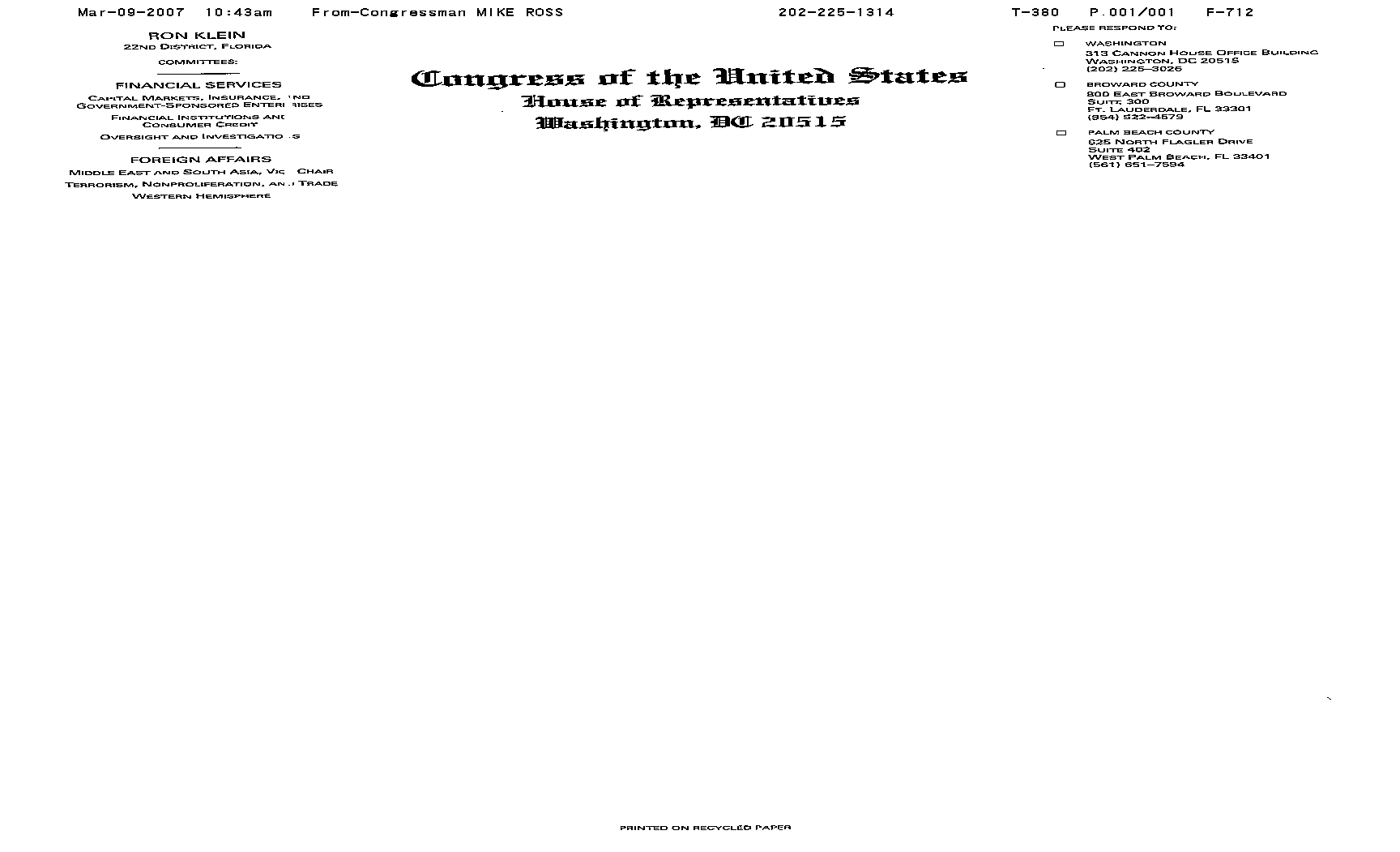 July 11, 2008 Dear Friend, Thank you for contacting me regarding the proposed liquefied natural gas (LNG) project in our community. This is an extremely large and complicated project and as such, deserves careful consideration before moving forward. Many of my constituents have raised serious concerns about this proposed project, including potential threats to public safety, tourism and negative economic impact on our coastline. In response to their questions, I have carefully studied the information currently available and concluded that I cannot support the state moving forward with this project unless all local concerns are satisfactorily addressed. All of us, from business owners to homeowners in the Galt Ocean Mile and surrounding areas, are committed to preserving the safe and prosperous community we currently enjoy.  I share many of the concerns that have been articulated about this project, including whether the Coast Guard has adequate resources to fully protect the proposed pipeline from the threat of a natural disaster or terrorist attack. If the pipeline or platform is compromised, it could have disastrous consequences. When these kinds of issues are raised, I will always err on the side of public safety and urge the state of  to do the same.Therefore, it is my position that the state of  should not approve the project until all concerns are satisfactorily addressed. I will continue to work hard to communicate the concerns of our local community to state officials.  Again, thank you for your interest in this issue. Please do not hesitate to contact my office if I can provide any further assistance. Warmest regards,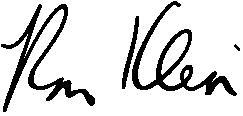 Ron Klein Member of Congress’s 22nd District 